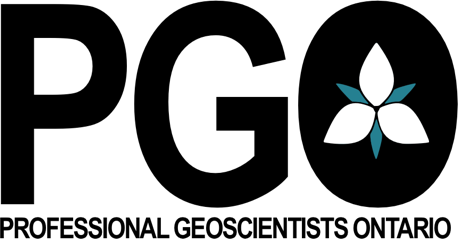 2022 COUNCIL ELECTION NOMINATION FORMIn compliance with By-Law No. 8 – ELECTIONS,25 Adelaide Street East, Suite 1100 Toronto, Ontario M5C 3A1Tel: 416-203-2746Toll Free: 1-877-557-2746Fax: 416-203-6181www.pgo.ca info@pgo.caI, (print name)	, a registrant of Professional Geoscientists Ontario in good standing withRegistration Number (insert #)	hereby submit my nomination to run for election to Council in the forthcoming election for theyear 2022 - 2023.I wish to be a candidate as indicated below (check one only):Vice President (3 -Year Term serving as VP 2022-23, President 2023-24, Past President 2024-25) * Councillor-at-Large (3-Year Term) **North West CouncillorNorth East CouncillorCentral Councillor*	Nominee must be a resident of Ontario and have at least one-year experience on PGO Council**	Nominee must be a resident of Ontario as indicated in PGO By-Law 1A section 2.04 (b)***	Candidates for Appointee Councillors shall be nominated in accordance with the nomination policy that is in place from time to time for appointment by the Council as indicated in By-Law 1A section 2.11 (b) 
As required, please note that I have attached the following documents hereto as required:A letter of consent signed by me, to have my name added to the nominee slate and to serve on Council if I am elected  A copy of my Curriculum VitaeA completed Expression of Interest form My nomination is supported by the following PGO registrants in good standing (at least 5 signatures are required). A listing of registrants in good standing can be found at www.pgo.ca.Submitted by:	(sign here)	Date:	 IMPORTANT NOTE:A completed copy of this form must be signed by the nominee and received the PGO office by May 1, 2022. Email: nominations@pgo.ca    or fax to (416) 203-6181 copies of the supporting names and signatures.NAMEPGORegistration #SignatureDate12345